Заключение №72по результатам проведения анализа исполнения бюджета городского поселения Тельминского муниципального образования за 1 квартал 2022 года Информация Контрольно-счетной палаты Усольского муниципального района Иркутской области (далее – Контрольно-счетная палата, КСП района) о проверке «Отчета об исполнении бюджета городского поселения Тельминского муниципального образования» за 1 квартал 2022 года, подготовлена в соответствии с пунктами 1, 2 статьи 157, пунктом 5 статьи 264.2 Бюджетного кодекса Российской Федерации (далее – БК РФ), пункта 2 статьи 9 Федерального закона от 07.02.2011г. №6-ФЗ «Об общих принципах организации и деятельности контрольно-счетных органов субъектов Российской Федерации и муниципальных образований», пунктом 1 статьи 8 Положения «О Контрольно-счетной палате Усольского муниципального района Иркутской области», утвержденного решением Думы Усольского муниципального района Иркутской области от 23.11.2021г. №213, на основании распоряжения председателя КСП района от 20.05.2022г. №39, в рамках проведения оперативного анализа за организацией исполнения бюджета в текущем финансовом году.Информация подготовлена на основании анализа Отчета об исполнении бюджета отчета об исполнении бюджета за 1 квартал 2022 года городского поселения Тельминского муниципального образования за 1 квартал 2022 года (далее – Отчет об исполнении бюджета за 1 квартал 2022 года), представленного администрацией городского поселения Тельминского муниципального образования (далее – муниципальное образование).Отчет об исполнении бюджета за 1 квартал 2022 года утвержден постановлением администрации городского поселения Тельминского муниципального образования от 06.05.2022г. №130, в соответствии с требованиями статьи 264.2 БК РФ, направлен в КСП района 01.06.2022г.Целью проверки исполнения бюджета за 1 квартал 2022 года является определение полноты поступления доходов и иных платежей в бюджет муниципального образования, привлечения и погашения источников финансирования дефицита бюджета, анализ фактических показателей расходования средств бюджета в сравнении с показателями, утвержденными решением о бюджете, а также с исполнением бюджета за аналогичный период 2021 года.В ходе мероприятия был проведен анализ следующих документов:  отчет об исполнении бюджета городского поселения Тельминского муниципального образования на 1 апреля 2021 года и на 1 апреля 2022 года (форма 0503117);решение Думы городского поселения Тельминского муниципального образования от 29.12.2021г. №175 «О бюджете городского поселения Тельминского муниципального образования на 2022 год и на плановый период 2023 и 2024 годов»;решение Думы городского поселения Тельминского муниципального образования от 24.02.2022г. №179 «О внесении изменений в решение Думы городского поселения Тельминского муниципального образования от 29.12.2021г. №175 «Об утверждении бюджета городского поселения Тельминского муниципального образования на 2022 год и на плановый период 2023 и 2024 годов»;уточненная сводная бюджетная роспись по расходам бюджета городского поселения Тельминского муниципального образования по состоянию на 1 апреля 2022 года (далее – Сводная бюджетная роспись, СБР);отчет о бюджетных обязательствах (по национальным проектам) (ф.0503128 НП) на 01.04.2022г.;отчет об исполнении бюджета (по национальным проектам) (ф.0503117 НП) на 01.04.2022г.Анализ исполнения муниципального образованияПервоначально на 2022 год решением Думы городского поселения Тельминского муниципального образования от 29.12.2021г. №175 «О бюджете городского поселения Тельминского муниципального образования на 2022 год и на плановый период 2023 и 2024 годов» утверждены основные характеристики бюджета:доходы в сумме 27 136,19 тыс. рублей, в том числе объем межбюджетных трансфертов в сумме 16 438,80 тыс. рублей;расходы в сумме 27 537,34 тыс. рублей;размер дефицита в сумме 401,15 тыс. рублей или 3,75% утвержденного общего годового объема доходов местного бюджета без учета утвержденного объема безвозмездных поступлений.В ходе корректировки бюджет на 2022 год утвержден решением Думы городского поселения Тельминского муниципального образования от 24.02.2022г. №179 «О внесении изменений в решение Думы городского поселения Тельминского муниципального образования от 29.12.2021г. №175 «Об утверждении бюджета городского поселения Тельминского муниципального образования на 2022 год и на плановый период 2023 и 2024 годов» (далее по тексту – решение Думы о бюджете от 24.02.2022г. №179):доходы в сумме 28 037,29 тыс. рублей, в том числе объем межбюджетных трансфертов в сумме 16 439,90 тыс. рублей;расходы в сумме 28 831,03 тыс. рублей;размер дефицита в сумме 793,74 тыс. рублей или 6,84% утвержденного общего годового объема доходов местного бюджета без учета утвержденного объема безвозмездных поступлений. С учетом снижения остатков средств на счетах по учету средств местного бюджета размер дефицита составит 392,59 тыс. рублей или 3,38% утвержденного общего годового объема доходов местного бюджета без учета утвержденного объема безвозмездных поступлений.Основные характеристики бюджета на 2022 год приведены в таблице 1.Таб.1, тыс. рублейВ соответствии с подпунктом 2.1 статьи 217 БК РФ утверждены показатели сводной бюджетной росписи муниципального образования от 24.02.2022г., которые соответствую решению Думы о бюджете от 24.02.2022г № 219.В соответствии с Порядком составления и ведения сводной бюджетной росписи, изменения в сводную бюджетную роспись внесены своевременно.Анализ исполнения бюджета за 1 квартал 2022 года к аналогичному периоду 2021 года приведен в таблице 2.Таб.2, тыс. рублейДоходы бюджета по состоянию на 01.04.2022г. исполнены в сумме 5 603,16 тыс. рублей или 19,98% от утвержденных бюджетных назначений (28 037,29 тыс. рублей), по отношению к аналогичному периоду 2021 года исполнение доходной части уменьшено на 1 560,44 тыс. рублей.Расходы исполнены в сумме 5 437,32 тыс. рублей или 18,86% от утвержденных бюджетных назначений (28 831,03 тыс. рублей), по отношению к аналогичному периоду 2021 года исполнение расходной части уменьшено на 181,60 тыс. рублей.Бюджет по состоянию на 01.04.2022г. исполнен с профицитом в размере 165,84 тыс. рублей, при утвержденном годовом дефиците в размере 793,74 тыс. рублей.Анализ достоверности показателей Отчета об исполнении бюджета за 1 квартал 2022 годаПри проведении проверки оценивалась достоверность показателей, указанных в Отчете об исполнении бюджета за 1 квартал 2022 года ф.0503117 в графе «Утвержденные бюджетные назначения» с показателями, предусмотренными решением Думы о бюджете от 24.02.2022г. №179.  В нарушение статьи 217 БК РФ выявлены отклонения данных графы «Утвержденные бюджетные назначения» ф.0503117 от утвержденных бюджетных назначений СБР. Расхождения представлены в таблице 3.Таб.3, тыс. рублейОценка исполнения доходной части бюджетаДоходы бюджета утверждены в сумме 28 037,29 тыс. рублей, исполнены по состоянию на 01.04.2022г. в сумме 5 603,16 тыс. рублей или 19,98% к утвержденному плану, таблица 4.Таб.4, тыс. рублейНалоговые и неналоговые доходыСтруктура и анализ исполнения доходов бюджета за 1 квартал 2022 года к аналогичному периоду 2021 года по налоговым и неналоговым доходам приведены в таблице 5.Таб.5, тыс. рублейПо налоговым и неналоговым доходам исполнение за 1 квартал 2022 года составило 2 426,16 тыс. рублей или 20,92% к плану (11 597,39 тыс. рублей). По сравнению с аналогичным периодом прошлого года поступление по налоговым и неналоговым доходам в целом уменьшилось на 1 010,24 тыс. рублей.  Удельный вес налоговых и неналоговых доходов в общей сумме исполненных доходов составляет 43,29%.Удельный вес в общей сумме исполнения за 1 квартал 2022 года налоговых и неналоговых доходов составляют:налог на доходы физических лиц (удельный вес 46,45%), который при уточненном плане 5 623,00 тыс. рублей, исполнен в сумме 1 101,13 тыс. рублей или 19,58%. По сравнению с соответствующим периодом 2021 года (761,70 тыс. рублей) поступление налога на доходы физических лиц увеличилось на 339,43 тыс. рублей;налоги на товары (работы, услуги), реализуемые на территории РФ (доходы от акцизов на нефтепродукты) (удельный вес 22,01%), которые при уточненном плане 2 023,39 тыс. рублей, исполнены в сумме 521,80 тыс. рублей или 25,79%. По сравнению с соответствующим периодом 2021 года (515,90 тыс. рублей), поступление налога увеличилось на 5,90 тыс. рублей;единый сельскохозяйственный налог (удельный вес 5,93%), которые при уточненном плане 400,00 тыс. рублей, исполнены в сумме 140,50 тыс. рублей или 35,13%. По сравнению с соответствующим периодом 2021 года (619,60 тыс. рублей), поступление налога уменьшилось на 479,10 тыс. рублей;налоги на имущество (удельный вес 25,61%), которые при уточненном плане 3201,00 тыс. рублей, исполнены в сумме 607,00 тыс. рублей или 18,96%. По сравнению с соответствующим периодом 2021 года (944,90 тыс. рублей), поступление налога уменьшилось на 337,90 тыс. рублей;государственная пошлина (удельный вес 0,01%), которая при уточненном плане 20,00 тыс. рублей, исполнение отсутствует. Исполнение за 1 квартал 2021 года (2,1 тыс. рублей);доходы от использования имущества, находящегося в государственной и муниципальной собственности (удельный вес 4,13%), которые при уточненном плане 170,00 тыс. рублей, исполнены в сумме 2,30 тыс. рублей или 1,35%. По сравнению с соответствующим периодом 2021 года (89,30 тыс. рублей) поступления уменьшились на 87,00 тыс. рублей;доходы от продажи материальных и нематериальных активов (удельный вес 11,18%), которые при уточненном плане 150,00 тыс. рублей, исполнены в сумме 6,23 тыс. рублей или 4,15%. По сравнению с соответствующим периодом 2021 года (502,90 тыс. рублей), поступление уменьшилось на 496,67 тыс. рублей;прочие неналоговые доходы (удельный вес 84,69%), исполнены в сумме 47,20 тыс. рублей. Исполнение за 1 квартал 2021 года отсутствовало.Безвозмездные поступленияПо состоянию на 01.04.2022г. безвозмездные поступления исполнены в сумме 3 177,00 тыс. рублей или 19,32% от плановых назначений. В сравнении с аналогичным периодом 2021 года (3 727,20 тыс. рублей) безвозмездные поступления уменьшились на 550,20 тыс. рублей.  Удельный вес безвозмездных поступлений в общей сумме исполненных доходов составляет 56,70%.  Структура и анализ исполнения безвозмездных поступлений за 1 квартал 2022 года к аналогичному периоду 2021 года приведены в таблице 6.Таб.6, тыс. рублейНаибольший удельный вес в общей сумме исполнения за 1 квартал 2022 года в структуре безвозмездных поступлений составляют:дотации (удельный вес 97,1%), которые при уточненном плане 12 342,80 тыс. рублей, исполнены в сумме 3 087,00 тыс. рублей или 25,01%, что меньше исполнения соответствующего периода 2021 года на 552,20 тыс. рублей; субвенции (удельный вес 2,83%), которые при уточненном плане 357,60 тыс. рублей, исполнены в сумме 90,00 тыс. рублей или 25,17%, что больше исполнения соответствующего периода 2021 года на 2,00 тыс. рублей. Доходная часть бюджета исполнена в соответствии с Приказом Министерства финансов Российской Федерации от 06.06.2019г. №85н «О порядке формирования и применения кодов бюджетной классификации Российской Федерации, их структуре и принципах назначения».Планирование доходов в 1 квартале 2022 года осуществлено в соответствии с решением Думы о бюджете от 24.02.2022г. №179. Оценка исполнения расходной части бюджетаПервоначально на 2022 год решением Думы городского поселения Тельминского муниципального образования от 29.12.2021г. №175 «Об утверждении бюджета городского поселения Тельминского муниципального образования на 2022 год и на плановый период 2023 и 2024 годов» утверждены расходы в сумме 27 537,34 тыс. рублей.  В ходе корректировки бюджет на 2022 год утвержден решением Думы о бюджете от 24.02.2022г. №179 по расходам в сумме 28 831,03 тыс. рублей.  Расходная часть бюджета в течение 1 квартала 2022 года увеличилась на     1 293,69 тыс. рублей или на 4,69% от первоначально принятого бюджета на 2022 год.В соответствии с отчетом об исполнении бюджета за 1 квартал 2022 года исполнение бюджета по расходам составило 5 437,32 тыс. рублей или 18,86% к утвержденным на 01.04.2022 г. плановым назначениям.  В сравнении с аналогичным периодом 2021 года (5 618,92 тыс. рублей) исполнение по расходам уменьшилось на 181,60 тыс. рублей.  Анализ исполнения расходов бюджета по разделам бюджетной классификации за 1 квартал 2021, 2022 годов представлен в таблице 7.Таб.7, тыс. рублейПри среднем уровне исполнения общего годового объема расходов бюджета 28,34%, уровень исполнения расходов по разделам классификации расходов составляет от 12,31% до 85,94%.  Исполнение расходов отсутствует по разделам: «Национальная экономика»;«Обслуживание государственного и муниципального долга»;«Межбюджетные трансферты общего характера бюджетам бюджетной системы российской федерации»;Наиболее низкое исполнение расходов отмечено по разделу «Жилищно-коммунальное хозяйство» - 12,31%.  Наиболее высокая основная доля расходов местного бюджета по результатам исполнения за 1 квартал 2022 года приходится на разделы: «Общегосударственные вопросы» - 60,04%,  «Культура, кинематография» - 26,57%.Анализ исполнения расходов бюджета по коду видов расходов бюджетной классификации расходов представлен в следующей таблице 8.Таб.8, тыс. рублейВ 1 квартале 2022 года самый высокий уровень исполнения наблюдается по коду видов расходов «Иные бюджетные ассигнования», который составил 28,04% показателя сводной бюджетной росписи с изменениями (в 1 квартале 2021 года – 15%). В 1 квартале 2022 года наблюдается снижение расходов на 181,60 (-3,23%) в сравнении с исполнением 1 квартала 2021 года.Анализ реализации муниципальных программВ 2022 году исполнение расходов предусмотрено в рамках 6 муниципальных программ.В общей структуре расходов программные расходы занимают 95,95% от общего объема расходов (28 831,03 тыс. рублей). Первоначально решением Думы городского поселения Тельминского муниципального образования от 24.12.2021г. №217 «Об утверждении бюджета городского поселения Тельминского муниципального образования на 2022 год и на плановый период 2023 и 2024 годов» утверждены программные расходы в размере 26 369,74 тыс. рублей. За 1 квартал 2022 года бюджетные назначения увеличены по 5 муниципальным программам на 1 293,69 тыс. рублей. Общий объем бюджетных ассигнований на реализацию 6 муниципальных программ на 2022 год с учетом изменений утвержден в сумме 27 663,43 тыс. рублей. В 1 квартале 2022 года на реализацию программ направлено 5 347,31 тыс. рублей или 19,33% от плановых назначений. В аналогичный период 2021 года исполнение расходов на реализацию муниципальных программ составило 5 330,92 тыс. рублей или 20% от плановых назначений (28 087,75 тыс. рублей). Исполнение муниципальных программ городского поселения Тельминского муниципального образования за 1 квартал 2022 года представлено в таблице 9.Таб.9, тыс. рублейИсполнение плановых назначений в разрезе муниципальных программ представлено в таблице 10.Таб.10, тыс. рублейВ отчетном периоде не осуществлялось исполнение расходов по 1 муниципальной программе, что составляет 16% общего количества программ. В 1 квартале 2021 года исполнение также отсутствовало. На уровне 0,1% - 10% исполнены расходы по 1 муниципальной программе (16%), на уровне 20,1% - 25% - по 3 муниципальным программам (50%), на уровне более 25% - по 1 муниципальной программе (16%).В 1 квартале 2022 года не осуществлялось исполнение расходов по причине планирования мероприятий в 2, 3 кварталах текущего года по муниципальной программе «Формирование комфортной городской среды на территории Тельминского муниципального образования».В 1 квартале 2022 года на низком уровне (менее 10%) исполнены расходы по муниципальной программе «Развитие муниципального хозяйства городского поселения Тельминского муниципального образования» - 193,90 тыс. рублей, или 4,68% плановых показателей (в аналогичном периоде прошлого года кассовое исполнение составило 416,62 тыс. рублей или 10%). Самый высокий процент исполнения (более 25%) сложился по муниципальной программе «Гражданская оборона и предупреждение ЧС на территории городского поселения Тельминского муниципального образования» - 55,00 тыс. рублей, или 85,94% плановых показателей (в аналогичном периоде прошлого года кассовое исполнение составило 35,57 тыс. рублей или 89,0%). В соответствии с пунктом 2 статьи 179 БК РФ объем бюджетных ассигнований на финансовое обеспечение реализации муниципальных программ утверждается решением Думы о бюджете.КСП района отмечает, что объем финансового обеспечения, утвержденного в муниципальных программах по ряду муниципальных программ не соответствует объему бюджетных ассигнований на финансовое обеспечение реализации муниципальных программ, утвержденному решением Думы о бюджете от 24.02.2022г. №179 по итогу 1 квартала 2022 года, кроме муниципальной программы «Формирование комфортной городской среды на территории Тельминского муниципального образования».Таб.11, тыс. рублейВ соответствии с абзацем 3 пунктом 2 статьи 179 БК РФ изменения в ранее утвержденные муниципальные программы подлежат приведению в соответствие с решением о бюджете не позднее трех месяцев со дня вступления его в силу.КСП района обращает внимание на необходимость приведения объемов финансового обеспечения муниципальных программ в соответствие с бюджетными ассигнованиями, утвержденными решением Думы городского поселения Тельминского муниципального образования. Реализация национальных проектовВ 2022 году в бюджете Тельминского муниципального образования на реализацию национального проекта «Жилье и городская среда» (региональный проект «Формирование комфортной городской среды») предусмотрены расходы в общей сумме 1 641,20 тыс. рублей, в том числе:- 3,4 тыс. рублей местный бюджет;- 1 305,10 тыс. рублей федеральный бюджет;- 332,70 тыс. рублей областной бюджет.Национальный проект реализуется в рамках муниципальной программы «Формирование современной городской среды Тельминского муниципального образования на 2018-2024 годы». В бюджете муниципального образования утверждены бюджетные ассигнования на реализацию национального проекта в сумме 1 641,20 тыс. рублей на мероприятие по благоустройству общественной территории от ул. Ленина до земельного участка по ул. Крупской 4а, контракт от 22.11.2021г. №6/2021 заключен на сумму 1 579,65 тыс. рублей с ИП Хачатрян Н.Ш. Исполнение по мероприятию национального проекта на 01.04.2022г. отсутствует.По состоянию на 01.04.2022г. по данным отчета об исполнении бюджета (по национальным проектам) (ф.0503117-НП) бюджетные назначения не исполнены. Непрограммные направления деятельностиРешением Думы о бюджете от 24.02.2022г. №179 бюджетные ассигнования на осуществление непрограммных направлений деятельности на 2022 год предусмотрены по следующим направлениям:«Субвенция на выполнение передаваемых полномочий субъектов Российской Федерации на осуществление областного государственного полномочия по определению перечня должностных лиц органов местного самоуправления» в сумме 0,70 тыс. рублей;«Субвенция бюджетам городских поселений на осуществление первичного воинского учета на территориях, где отсутствуют военные комиссариаты» в сумме 356,90 тыс. рублей; «Обеспечение проведение выборов и референдумов» в сумме 810,00 тыс. рублей.КСП отмечает, что в соответствии с проектами смет, предоставленных избирательной комиссией Усольского района расходы по подразделу «Обеспечение проведение выборов и референдумов», следует отразить в общей сумме 1 310,70 тыс. рублей, из них на проведения выборов главы муниципального образования в сумме 506,30 тыс. рублей и депутатов в сумме 804,40 тыс. рублей. Данное замечание отражено в заключении от 15.12.2021г. №98.По состоянию на 1 апреля 2022 года бюджетные ассигнования на их реализацию сводной бюджетной росписью предусмотрены в объеме 1 167,60 тыс. рублей, или 4,04% общего объема расходов бюджета.По состоянию на 1 апреля 2022 года расходы на реализацию непрограммных направлений деятельности исполнены в сумме 90,00 тыс. рублей, или 7,71% плановых показателей, за аналогичный период 2021 года – 88,00 тыс. рублей, или 8% соответственно. Анализ исполнения расходов бюджета по непрограммным направлениям деятельности представлен в следующей таблице 12.Таб.12, тыс. рублейВ рамках непрограммных расходов наибольшую долю занимают расходы на обеспечение проведение выборов и референдумов – 69,37%. В анализируемом периоде кассовое исполнение отсутствует.«Субвенция бюджетам поселений на осуществление первичного воинского учета на территориях, где отсутствуют военные комиссариаты» расходы составили в сумме 90,00 тыс. рублей или 25,22 % от плановых назначений.«Субвенция на выполнение передаваемых полномочий субъектов Российской Федерации на осуществление областного государственного полномочия по определению перечня должностных лиц органов местного самоуправления» расходы отсутствовали.Публичные нормативные обязательстваСтатьей 6 решения Думы о бюджете от 29.12.2021г. №175 утвержден общий объем бюджетных ассигнований, направляемых на исполнение публичных нормативных обязательств на 2022 год в сумме 140,00 тыс. рублей на выплаты пенсии муниципальным служащим за выслугу лет. Согласно ст. 6 БК РФ публичные нормативные обязательства, это - публичные обязательства перед физическим лицом, подлежащие исполнению в денежной форме в установленном соответствующим законом, иным нормативным правовым актом размере или имеющие установленный порядок его индексации, за исключением выплат физическому лицу, предусмотренных статусом государственных (муниципальных) служащих. В анализируемом периоде согласно отчету по поступлениям и выбытиям (ф. 0503151) расходы произведены в сумме 26,82 тыс. рублей на выплату пенсии за выслугу лет муниципальной службы по коду вида расходов (КВР) 321. Решением Думы о бюджете от 24.02.2022г. №173 в приложениях №4 и №5 на выплату пенсии за выслугу лет муниципальной службы расходы, утверждены по коду вида расходов (КВР) 320. В постановлении администрации от 06.05.2022г. №130 в приложении №2 утверждены по коду вида расходов (КВР) 310. В соответствии Приказом Минфина России от 06.06.2019г. №85н «О Порядке формирования и применения кодов бюджетной классификации Российской Федерации, их структуре и принципах назначения» расходы на выплату гражданам пособий, компенсаций и иных социальных выплат, не отнесенных к публичным нормативным обязательствам, должны отражаться по КВР 321.Использование средств резервного фондаВ соответствии со статьей 81 БК РФ и статьей 7 решения Думы о бюджете от 29.12.2021г. №175 утвержден размер резервного фонда администрации муниципального образования на 2022 год в размере 50,00 тыс. рублей, что составляет 0,02% от общего объема утвержденных расходов бюджета (27 537,34 тыс. рублей). Размер резервного фонда администрации муниципального образования не превышает ограничений, установленных частью 3 статьи 81 БК РФ. Согласно Отчету об исполнении бюджета за 1 квартал 2022 года расходы за счет средств резервного фонда не производились.Использование средств дорожного фондаРешением Думы о бюджете от 24.02.2022г. №179 объем бюджетных ассигнований дорожного фонда муниципального образования утвержден на 2022 год в сумме 3 644,09 тыс. рублей.Согласно Отчету об исполнении бюджетных ассигнований муниципального дорожного фонда на 01.04.2022г. утвержденный объем бюджетных ассигнований составил 3 644,09 тыс. рублей (в том числе неиспользованные бюджетные ассигнования 2021 года в сумме 330,96 тыс. рублей). В 1 квартале 2022 года исполнение отсутствует.По состоянию на 01.04.2022 г. остаток бюджетных ассигнований дорожного фонда составил 3 644,09 тыс. рублей.Анализ долговой политики. Источники финансирования дефицита бюджетаВ соответствии со статьей 12 решения Думы о бюджете от 24.02.2022г. №179 верхний предел муниципального внутреннего долга по состоянию на 1 января 2023 года определен в размере 401,15 тыс. рублей, в том числе верхний предел долга по муниципальным гарантиям – 0 тыс. рублей.Источниками финансирования дефицита бюджета утверждены:кредиты от кредитных организаций в сумме 401,15 тыс. рублей (технический дефицит для выравнивания бюджета муниципального образования);изменение остатков средств в сумме 392,59 тыс. рублей;увеличение остатков средств бюджетов в сумме 28 438,44 тыс. рублей;уменьшение остатков средств бюджетов в сумме 28 831,03 тыс. рублей.В отчетном периоде муниципальное образование бюджетные кредиты из областного бюджета не получал, за кредитами от кредитных организаций не обращалось. По состоянию на 01.04.2022г. бюджет исполнен с профицитом в размере 165,84 тыс. рублей, при утвержденном годовом дефиците в размере 793,74 тыс. рублей.Выводы:Бюджет Тельминского муниципального образования за 1 квартал 2022 года исполнялся в соответствии с требованиями и нормами действующего бюджетного законодательства РФ, Иркутской области и решением Думы о бюджете от 24.02.2022г. №179.Согласно данным Отчета об исполнении бюджета муниципального образования за 1 квартал 2022 года доходы бюджета по состоянию на 01.04.2022г. исполнены в сумме 5 603,16 тыс. рублей или 19,98% от утвержденных бюджетных назначений (28 037,29 тыс. рублей), по отношению к аналогичному периоду 2021 года исполнение доходной части уменьшено на 1 560,44 тыс. рублей.Исполнение бюджета по расходам составило в сумме 5 437,32 тыс. рублей или 18,86% от утвержденных бюджетных назначений (28 831,03 тыс. рублей), по отношению к аналогичному периоду 2021 года исполнение расходной части уменьшилось на 181,60 тыс. рублей. При среднем уровне исполнения общего годового объема расходов бюджета муниципального образования 28,34%, уровень исполнения расходов по разделам классификации расходов составляет от 0,92% до 100%. Наиболее низкое исполнение расходов отмечено по разделу (0500) «Жилищно-коммунальное хозяйство» - 12,31%. Основная доля расходов местного бюджета по результатам исполнения за 1 квартал 2022 года приходится на разделы: «Общегосударственные вопросы» - 60,04%, «Культура, кинематография» - 26,57%. В 2022 году исполнение расходов предусмотрено в рамках 6 муниципальных программ. В общей структуре расходов программные расходы занимают 95,95% от общего объема расходов (28 831,03 тыс. рублей). Общий объем бюджетных ассигнований на реализацию муниципальных программ на 2022 год с учетом изменений утвержден в сумме 27 663,43 тыс. рублей. В 1 квартале 2022 года на реализацию программ направлено 5 347,31 тыс. рублей или 19,33% от плановых назначений. КСП района отмечает, что по состоянию на 01.04.2022 г. не начато финансирование по муниципальной программе «Формирование комфортной городской среды на территории Тельминского муниципального образования» (16% от общего количества программ).Исполнение расходов по непрограммным направлениям деятельности в 1 квартале 2022 года составило 90,00 тыс. рублей или 7,71% от плановых назначений 1167,60 тыс. рублей. Согласно Отчету об исполнении бюджетных ассигнований муниципального дорожного фонда на 01.04.2022г. утвержденный объем бюджетных ассигнований составил 3 644,09 тыс. рублей (в том числе неиспользованные бюджетные ассигнования 2021 года в сумме 330,96 тыс. рублей). В 1 квартале 2022 года исполнение бюджетных ассигнований муниципального дорожного фонда отсутствовало.Предложения Контрольно-счетной палаты:Дополнить преамбулу постановления администрации от 06.05.2022г. №130 после слов «Российская Федерация» следующим содержанием «статьей 264.2 Бюджетного кодекса РФ». В соответствии с Приказом Минфина России от 06.06.2019г. №85н «О Порядке формирования и применения кодов бюджетной классификации Российской Федерации, их структуре и принципах назначения»:- в приложении №1 к Отчету об исполнении бюджета наименование кода вида дохода (10010302260010000110) изложить в следующей редакции «Доходы от уплаты акцизов на прямогонный бензин, подлежащие распределению между бюджетами субъектов Российской Федерации и местными бюджетами с учетом установленных дифференцированных нормативов отчислений в местные бюджеты (по нормативам, установленным федеральным законом о федеральном бюджете в целях формирования дорожных фондов субъектов Российской Федерации)»;- в приложениях № 2, 5 к Отчету об исполнении бюджета исключить из кода вида расходов элемент кода;- в приложении №2 к Отчету об исполнении бюджета расходы на выплату пенсии за выслугу лет муниципальной службы указать по коду вида расходов (КВР) 320;- в приложении №3 к Отчету об исполнении бюджета в наименовании слова «2021 год» изложить в следующей редакции «2022 год», наименование разделов изложить в следующей редакции (1300) «Обслуживание государственного (муниципального) долга», (1400) «Межбюджетные трансферты общего характера бюджетам бюджетной системы Российской Федерации», (0707) «Молодежная политика»;- в приложении №5 к Отчету об исполнении бюджета по муниципальной программе «Подготовка объектов коммунальной инфраструктуры к отопительному сезону» указать плановые назначения в сумме «1443,00», привести в соответствие с разделом 2 «Выбытия» формы (0503151) фактическое исполнение по муниципальным программам. Привести в соответствие приложение № 4 «Источники внутреннего финансового дефицита бюджета Тельминского муниципального образования на 2022 год» к постановлению от 06.05.2022 г. №130 с разделом 3 «Отчета по поступлениям и выбытиям источников финансирования дефицитов бюджетов» формы (0503151) бюджетной отчетности, в части отражения показателей увеличения и уменьшения прочих остатков денежных средств бюджетов городских поселений. КСП района обращает внимание на необходимость приведения объемов финансового обеспечения муниципальных программ в соответствие с бюджетными ассигнованиями, утвержденными решением Думы городского поселения Тельминского муниципального образования. В текстовой части решении Думы от 29.12.2021г. №175 «О бюджете городского поселения Тельминского муниципального образования на 2022 год и на плановый период 2023 и 2024 годов» (в редакции решения Думы о бюджете от 24.02.2022г. №179) следует исключить статью 6 об утверждении общего объема бюджетных ассигнований, направляемых на исполнение публичных нормативных обязательств, предусмотренных на выплату пенсии за выслугу лет муниципальным служащим. Так как в соответствии со статьей 6 БК РФ публичные нормативные обязательства, это - публичные обязательства перед физическим лицом, подлежащие исполнению в денежной форме в установленном соответствующим законом, иным нормативным правовым актом размере или имеющие установленный порядок его индексации, за исключением выплат физическому лицу, предусмотренных статусом государственных (муниципальных) служащих.В нарушение статьи 217 БК РФ, Порядка составления и ведения сводной бюджетной росписи средств бюджета городского поселения Тельминского муниципального образования, утвержденного постановлением от 26.12.2018г. №420 администрацией несвоевременно вносятся изменения в сводную бюджетную роспись.    КСП отмечает, что в соответствии с проектами смет, предоставленных избирательной комиссией Усольского района расходы по подразделу «Обеспечение проведение выборов и референдумов», следует отразить в общей сумме 1 310,70 тыс. рублей, из них на проведения выборов главы муниципального образования в сумме 506,30 тыс. рублей и депутатов в сумме 804,40 тыс. рублей. Данное замечание отражено в заключении от 15.12.2021г. №98.Контрольно-счетная палата Усольского муниципального района Иркутской области на основании проведённого анализа представленных администрацией документов по исполнению бюджета за 1 квартал 2022 года, рекомендует администрации городского поселения Тельминского муниципального образования  учесть вышеуказанные замечания в Отчете об исполнении бюджета за полугодие 2022 года.И.о. председателяКонтрольно-счетной палатыУсольского муниципального районаИркутской области						 	             С.Ю. ПоповаИсполнитель главный специалист в аппарате КСП Новоселова А.А.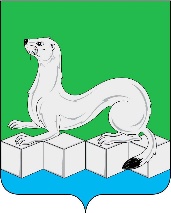 Контрольно – счетная палатаУсольского муниципального районаИркутской области665479, Российская Федерация, Иркутская область, Усольский муниципальный район, Белореченское муниципальное образование, рп.Белореченский, здание 100тел./факс (839543) 3-60-86. Е-mail: kspus21@mail.ruОКПО 75182332, ОГРН 1213800025361, ИНН 3801154463 КПП 380101001от 15.06.2022г. № 176на №________ от________________Главе Тельминского муниципального образованияЕрофееву М.А.Председателю Думы Тельминского муниципального образованияГришиной Е.Н.ПоказателиРешение Думы от 29.12.2021г. №175Решение Думы от 24.02.2022г. №179Сводная бюджетная росписьОтклонение в сумме гр.3-гр.212345Доходы, в том числе:27136,1928037,29901,1Налоговые и неналоговые доходы, из них:10697,411597,39899,99-налоговые доходы10336,411267,39930,99-неналоговые доходы331330-1Безвозмездные поступления 16438,816439,91,1Расходы 27537,3428831,0328831,031293,69Дефицит (-) / Профицит (+)-401,15-793,74-392,59%3,756,843,09ПоказателиУтвержденные бюджетные назначения (с учетом изменений на 01 апреля)Утвержденные бюджетные назначения (с учетом изменений на 01 апреля)Исполнено за январь-мартИсполнено за январь-март% исп.к плануФакт 2022г.к факту 2021г.Показатели2021 год2022 год2021 год2022 год% исп.к плануФакт 2022г.к факту 2021г.123456=5/3*1007=5-4Доходы, в том числе:27734,128 037,297163,65603,1619,98-1560,44Налоговые и неналоговые доходы, из них:11709,611 597,393436,42426,1620,92-1010,24налоговые доходы10859,611 267,392844,22370,4321,04-473,77неналоговые доходы850330,00592,255,7316,89-536,47Безвозмездные поступления 16024,516 439,903727,2317719,32-550,2Расходы 28372,9528 831,035618,925 437,3218,86-181,6Дефицит (-) / Профицит (+)-638,85-793,741544,68165,84хх% 5,456,84ххххКод расхода по бюджетной классификацииУточ. План на 01.04.2022г.(ф. 0503117)СБРОтклонение123490101047120020190850116,0030,0086,009010113712009871024077,00163,00-86,00901080176300299992001638,241614,0424,20901080177300299992400,024,20-24,2090114037120020190540415,69952415,70-0,00048Наименование доходаПлановые назначения 2022 годИсполнение за 1 кварталИсполнение за 1 кварталИсполнение за 1 кварталИсполнение за 1 кварталОтклонение 2022/2021Отклонение 2022/2021Наименование доходаПлановые назначения 2022 год2022 год2022 год2021 год2021 годсумма%Наименование доходаПлановые назначения 2022 годсумма% к прогнозусумма% исполнениясумма%Всего доходов28 037,295603,1619,987163,625,83-1560,4478,22Налоговые и неналоговые доходы11 597,392426,1620,923436,429,35-1010,2470,60налоговые доходы11 267,392370,4321,042844,226,19-473,7783,34неналоговые доходы330,0055,7316,89592,269,67-536,479,41Безвозмездные поступления 16 439,90317719,323727,223,26-550,285,24Наименование доходаПлановые назначения доходов на 2022 год Исполнение за 1 квартал Исполнение за 1 квартал Исполнение за 1 квартал Исполнение за 1 квартал Исполнение за 1 квартал Отклонение2022/2021Отклонение2022/2021Наименование доходаПлановые назначения доходов на 2022 год 2022 год2022 год2022 год2021 год2021 годОтклонение2022/2021Отклонение2022/2021Наименование доходаПлановые назначения доходов на 2022 год суммадоля, %% исполн.Суммадоля, %сумма%Налоговые доходы, из них:11 267,392370,4321,042844,2-473,77-Налог на доходы физических лиц56231101,1346,4519,58761,726,78339,433,52Акцизы по подакцизным товарам (продукции), производимым на территории РФ2023,39521,822,0125,79515,918,145,93,52Налоги на совокупный доход, в том числе400140,55,9335,13619,621,78-479,13,52Единый сельскохозяйственный налог400140,55,9335,13619,621,78-479,13,52Налоги на имущество320160725,6118,96944,933,22-337,93,52- налог на имущество физических лиц40022,80,965,70-16,6-0,5839,43,52- земельный налог2801584,224,6520,86961,533,81-377,33,52Государственная пошлина200--2,10,22-2,110,40Неналоговые доходы, из них:330,0055,7316,89592,2-536,47-Доходы от использования имущества, находящегося в гос. и мун. собственности1702,34,131,3589,315,08-8716,89Доходы от продажи материальных и нематериальных активов1506,2311,184,15502,984,92-496,6716,89Прочие неналоговые доходы047,284,69-0-47,2-Наименование доходаПлановые назначения доходов на 2022 годИсполнение за 1 квартал Исполнение за 1 квартал Исполнение за 1 квартал Исполнение за 1 квартал Исполнение за 1 квартал Отклонение2022/2021Отклонение2022/2021Наименование доходаПлановые назначения доходов на 2022 год2022 год2022 год2022 год2021 год2021 годОтклонение2022/2021Отклонение2022/2021Наименование доходаПлановые назначения доходов на 2022 годсуммадоля, %% исполн.суммадоля, %сумма%Безвозмездные поступления, из них:16 439,903177,0056,719,323727,2097,6-550,2085,2дотации12342,803087,0097,125,013639,2097,6-552,2084,8субсидии3739,50-------субвенции357,6090,002,8325,1788,002,362,00102,27Наименование показателяИсполнено за 1 кв. 2021г.Пер.план на 2022г. Уточн. План на01.04.2022г.(ф.0503117)Испол.за 1 кв. 2022г.Исполнение за 1 кв. 2022годаИсполнение за 1 кв. 2022годаИсполнение за 1 кв. 2022годаИсполнение за 1 кв. 2022годаНаименование показателяИсполнено за 1 кв. 2021г.Пер.план на 2022г. Уточн. План на01.04.2022г.(ф.0503117)Испол.за 1 кв. 2022г.к показателям 1кв.2021г.к показателям 1кв.2021г.к уточн. плану на 01.04.2022г.к уточн. плану на 01.04.2022г.Наименование показателяИсполнено за 1 кв. 2021г.Пер.план на 2022г. Уточн. План на01.04.2022г.(ф.0503117)Испол.за 1 кв. 2022г.суммагр.5-гр.2%суммагр.4-гр.5%123456789Расходы бюджета, всего5618,9227537,3428 831,035 437,32-181,6096,7723 393,7118,86Общегосударственные вопросы3417,6413847,7014 247,703 264,65-152,9995,5210 983,0522,91Национальная оборона88,00356,90356,9090,002,00102,27266,9025,22Национальная безопасность и правоохранительная деятельность35,6014,0064,0055,0019,40154,499,0085,94Национальная экономика1,304176,093674,090,00-1,30-3 674,09-Жилищно-коммунальное хозяйство482,272483,403586,40441,60-40,6791,573 144,8012,31Образование37,8030,0030,006,90-30,9018,2523,1023,00Культура, кинематография1374,715806,556049,241444,5769,86105,084 604,6723,88Социальная политика24,90150,00150,0033,308,40133,73116,7022,20Физическая культура и спорт53,40256,00256,00101,3047,90189,70154,7039,57Обслуживание государственного и муниципального долга0,001,001,0000,00-1,00-Межбюджетные трансферты общего характера бюджетам бюджетной системы российской федерации103,00415,70415,700-103,00-415,70-Наименование Утверждено СБР с изменениями на отчетную датуИсполнено за 1 квартал 2022 года Исполнено за 1 квартал 2022 года Исполнено за 1 квартал 2022 года Исполнено за 1 квартал 2021 годаИсполнено за 1 квартал 2021 годаОтклонение2022/2021 %Наименование Утверждено СБР с изменениями на отчетную датусумма% к СБР долясуммадоляОтклонение2022/2021 %Расходы бюджета - всего28831,035 437,3218,865618,9296,77Расходы на выплаты персоналу в целях обеспечения выполнения функций государственными (муниципальными) органами, казенными учреждениями, органами управления государственными внебюджетными фондами (100)15858,903440,9921,7063,283161,7056,27108,83Закупка товаров, работ и услуг для государственных (муниципальных) нужд (200)10719,431494,0213,9427,481818,3232,3682,16Социальное обеспечение и иные выплаты населению (300)140,0026,8319,160,4924906,00443,250,11Межбюджетные трансферты (500) 415,700,00--103,001,83-Обслуживание государственного и муниципального долга (700)1,000,00--0,00--Иные бюджетные ассигнования (800)1696,00475,4828,048,74510,989,0993,05№ п/пНаименование муниципальной программыУтвержденный план на 2022 годИсполнено за 1 квартал 2022 года% испол-нения123451.«Формирование устойчивой экономической базы городского поселения Тельминского муниципального образования»13883,73264,9423,522.«Гражданская оборона и предупреждение ЧС на территории городского поселения Тельминского муниципального образования»645585,943.«Развитие муниципального хозяйства городского поселения Тельминского муниципального образования»4146,29193,94,684.«Формирование комфортной городской среды на территории Тельминского муниципального образования»1641,20-5.«Социальное развитие в городском поселении Тельминского муниципального образования»6485,241585,7124,456.«Подготовка объектов коммунальной инфраструктуры к отопительному сезону в городском поселении Тельминского муниципального образования»1443247,7617,17Итого 27663,435347,3119,33Наименование муниципальных программУтверждено решением Думы  от 24.02.2022г. №179 Исполнено за 1 квартал 2022 годаИсполнено за 1 квартал 2022 годаИсполнено за 1 квартал 2021 годаИсполнено за 1 квартал 2021 годаНаименование муниципальных программУтверждено решением Думы  от 24.02.2022г. №179 сумма%сумма%Исполнение расходов не осуществлялосьИсполнение расходов не осуществлялосьИсполнение расходов не осуществлялосьИсполнение расходов не осуществлялосьИсполнение расходов не осуществлялосьИсполнение расходов не осуществлялось«Формирование комфортной городской среды на территории Тельминского муниципального образования»1641,200,00-0,00-Исполнено расходов на уровне 0,1%-10%Исполнено расходов на уровне 0,1%-10%Исполнено расходов на уровне 0,1%-10%Исполнено расходов на уровне 0,1%-10%Исполнено расходов на уровне 0,1%-10%Исполнено расходов на уровне 0,1%-10%«Развитие муниципального хозяйства городского поселения Тельминского муниципального образования»4146,29193,94,68416,6210,0Исполнено расходов на уровне 20,1 %-25%Исполнено расходов на уровне 20,1 %-25%Исполнено расходов на уровне 20,1 %-25%Исполнено расходов на уровне 20,1 %-25%Исполнено расходов на уровне 20,1 %-25%Исполнено расходов на уровне 20,1 %-25%«Формирование устойчивой экономической базы городского поселения Тельминского муниципального образования»13883,703264,9423,523558,3622,34«Социальное развитие в городском поселении Тельминского муниципального образования»6485,241585,7124,451453,1619,4«Подготовка объектов коммунальной инфраструктуры к отопительному сезону в городском поселении Тельминского муниципального образования»1443,00247,7617,1767,1925,07Исполнено расходов на уровне более 25%Исполнено расходов на уровне более 25%Исполнено расходов на уровне более 25%Исполнено расходов на уровне более 25%Исполнено расходов на уровне более 25%Исполнено расходов на уровне более 25%«Гражданская оборона и предупреждение ЧС на территории городского поселения Тельминского муниципального образования»64,0055,0085,9435,5789,0Наименование муниципальной программы № дата постановления (редакция на 01.04.2022г.)Объем бюджетных ассигнований (в паспорте программы)Объем бюджетных ассигнований (в бюджете на 2022 год)Отклоне-ния12345«Формирование устойчивой экономической базы городского поселения Тельминского муниципального образования»от 11.11.2019г. №379 (в ред. от 17.11.2021г. №270)17159,0013883,703275,30«Гражданская оборона и предупреждение ЧС на территории городского поселения Тельминского муниципального образования»от 15.02.2019г. №37 (в ред. от 09.12.2021г. №303)1600,5064,001536,50«Формирование комфортной городской среды на территории Тельминского муниципального образования»от 29.12.2017г. №511 (в ред. от 19.10.2021г. №228)1641,201641,200«Развитие муниципального хозяйства городского поселения Тельминского муниципального образования»от 11.11.2019г. №380 (в ред. от 28.04.2022г. №127)4369,604146,29223,31«Социальное развитие в городском поселении Тельминского муниципального образования»от 26.06.2019г. №49 (в ред. от 17.11.2021г. №271)8524,006485,242038,76«Подготовка объектов коммунальной инфраструктуры к отопительному сезону в городском поселении Тельминского муниципального образования»от 12.02.2019г. №34 (в ред. от 14.04.2022г.№96)1698,501443,00255,50Наименование непрограммных расходовБюджетные ассигнованияна 2022 годИсполнено за 1 квартал 2022 года% испол.Не исполнено12345Всего, в том числе за счет:1167,6090,007,711077,6ФБ, в том числе:356,9090,0025,22266,9Субвенция бюджетам поселений на осуществление первичного воинского учета на территориях, где отсутствуют военные комиссариаты356,9090,0025,22266,9ОБ, в том числе:0,700,00-0,7Субвенция на выполнение передаваемых полномочий субъектов Российской Федерации на осуществление областного государственного полномочия по определению перечня должностных лиц органов местного самоуправления0,700,00-0,7МБ, в том числе:810,000,00-810Обеспечение проведение выборов и референдумов810,000,00-810